Юбилейный круглый стол в 2014 году был посвящен портфолио учеников. Он так и назывался «Электронное портфолио участника проекта «Развитие дистанционного обучения детей - инвалидов». За время работы в проекте сложилась отличная традиция: проводить итоговые круглые столы в различные местах Ленинградской области, таким образом у ребят появлялась дополнительная возможность познакомиться с новыми достопримечательностями или получить опыт взаимодействия в непривычных условиях. Пятый Круглый стол проведен 28 мая 2014 года в музее – усадьбе "Пенаты" (город Репино, Ленинградской области). Заранее планируя мероприятие, организаторы выбрали данное место с целью проведения экскурсии по музею художника Репина, прогулки по берегу Финского залива и проведения беседы в саду при усадьбе. Но погодные условия этого года не позволили провести прогулки и беседу на свежем воздухе: целый день лил дождь. Однако интересная экскурсия по музею "Пенаты" и плодотворная беседа по итогам проектно-исследовательской деятельности участников проекта за 2013 — 2014 год состоялись.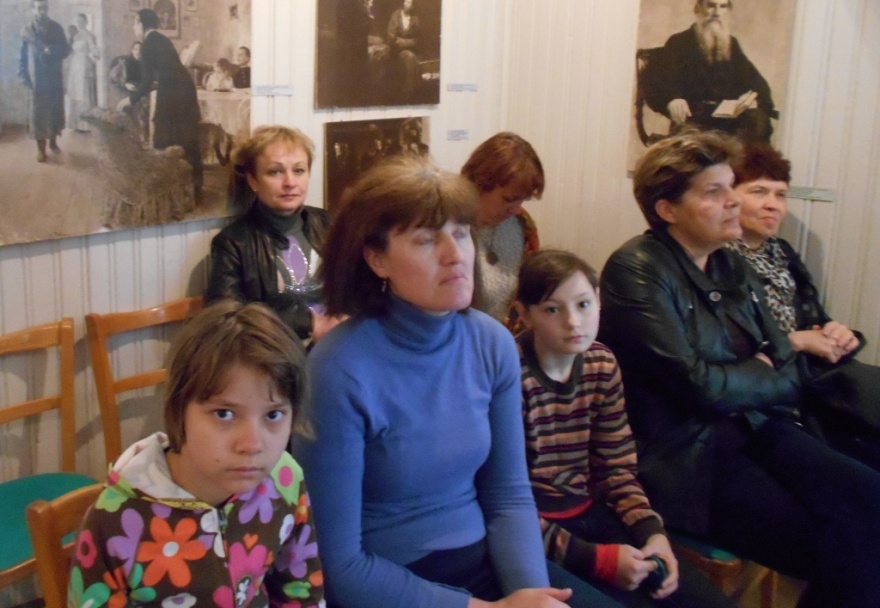 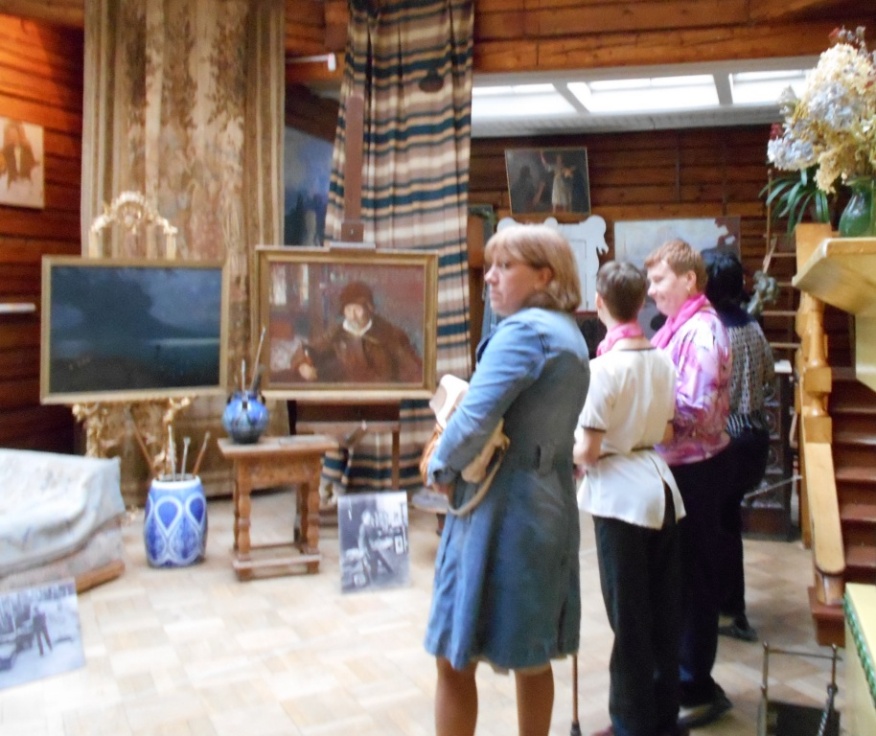 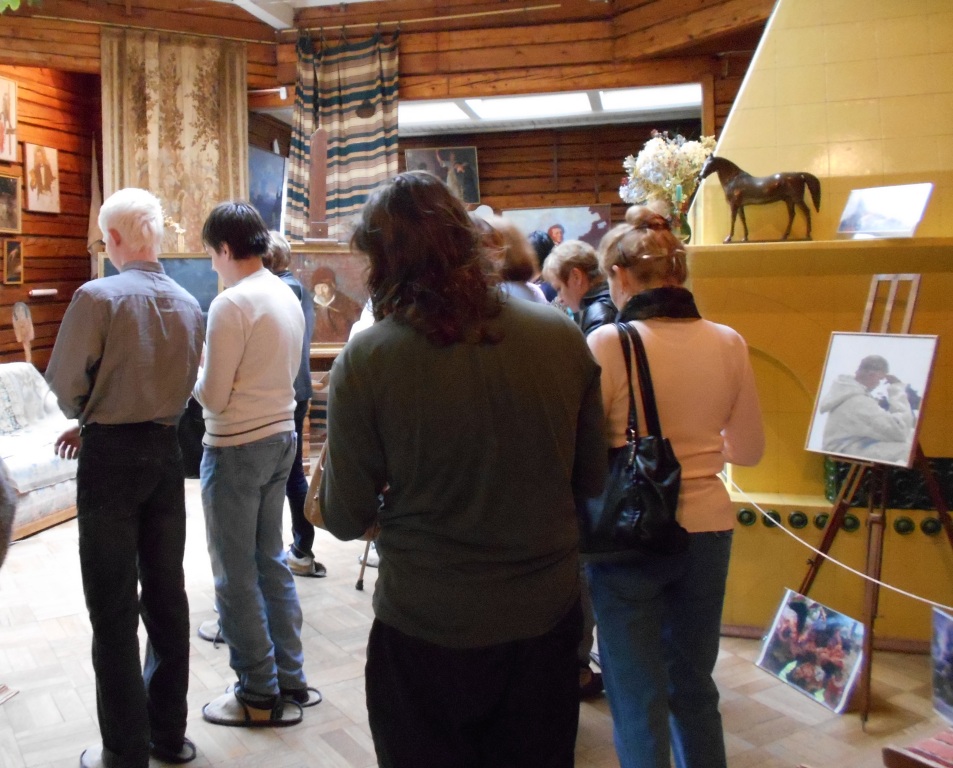 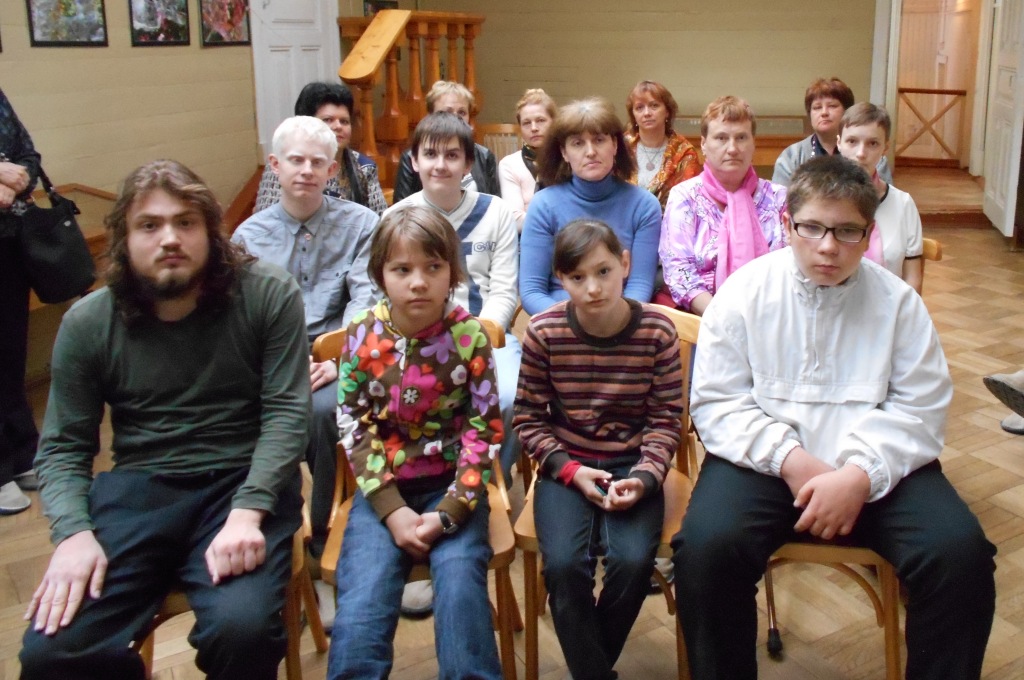 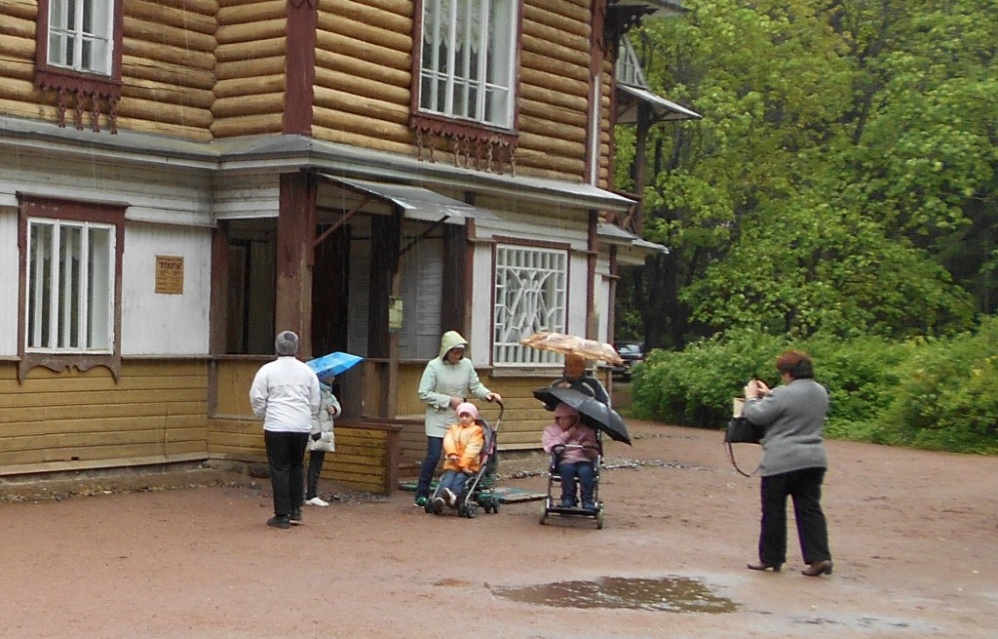 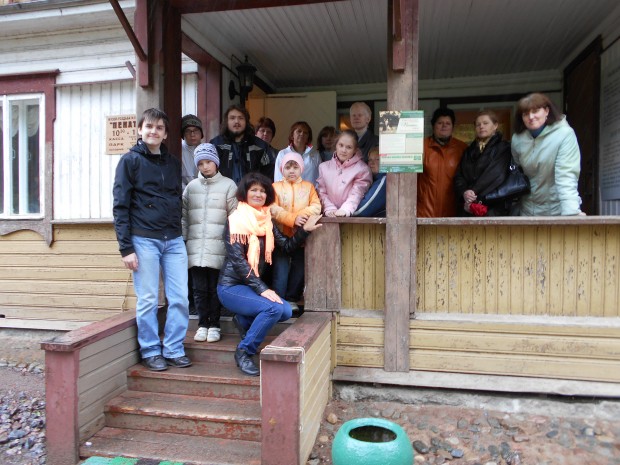 